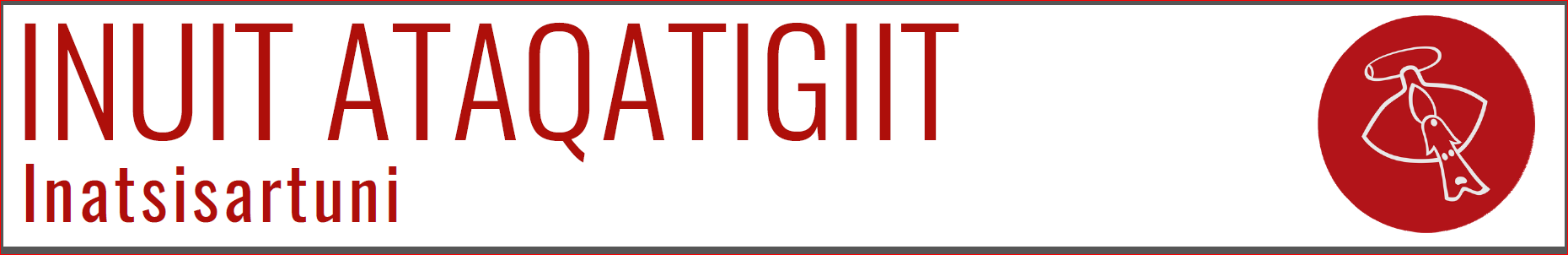 25. januar 2020I medfør af § 37 stk. 1 i Forretningsordenen for Inatsisartut, fremsætter jeg følgende spørgsmål til Naalakkersuisut:Spørgsmål til Naalakkersuisut:Kan Naalakkersuisut bekræfte, at Naalakkersuisuts høringsportal er oprettet på grundlag af en Inatsisartutbeslutning? (FM 2007/56), Og at denne Inatsisartutbeslutning pålagde Naalakkersuisut at oprette en internethøringsportal, hvor borgerne kan se ikke blot høringer vedr. udkast til lovforslag og bekendtgørelser m.v., men også modtagne høringssvar?”Retningslinjer for intern og ekstern høring af retsforskrifter, kgl. anordninger, redegørelser m.v.” (fra august 2018) foreskriver, at modtagne høringssvar lægges ud på høringsportalen snarest muligt og senest førstkommende arbejdsdag efter høringsfristens udløb. Er disse retningslinjer fortsat gældende?Agter Formanden for Naalakkersuisut at indskærpe over for de enkelte departementer, at modtagne høringssvar skal offentliggøres på høringsportalen? (Medlem af Inatsisartut Sofia Geisler, Inuit Ataqatigiit)Begrundelse:Det fremgår af en artikel på Sermitsiaq.AG 19. januar i år, at høringssvar langt fra altid lægges på Naalakkersuisuts høringsportal.Dette er et problem, som Naalakkersuisut senest er blevet gjort opmærksom på i Lovudvalgets betænkning vedrørende ”Forslag til Inatsisartutbeslutning om, at Naalakkersuisut pålægges at sikre større åbenhed i sit høringsarbejde i offentligheden” (FM2019/109).En gennemgang af de seneste måneders høringer i høringsarkivet på høringsportalen viser imidlertid, at der fortsat er departementer, som ikke er opmærksomme på, at de faktisk har pligt til at lægge høringssvar ud på høringsportalen.Jeg ønsker at mine spørgsmål bliver besvaret inden for 10 arbejdsdage. 